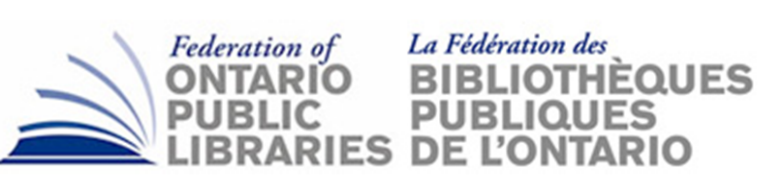 AGENDA ITEM DOC 9aSubject:  		FOPL OMD 2019-2020 Proposal Date:			March 15, 2019Prepared by:  		Stephen Abram, FOPL Executive Director, Brendan HowleyPrepared for:  	               FOPL Board of Directors’ Meeting, March 22, 2019Attached is the proposal for a 2019-2020 FOPL OpenMediaDesk Initiative for discussion.Brendan Howley will be joining us for the BoD Meeting.